St. Cloud State UniversityProject Lead the Way (PLTW) CreditSecondary school students successfully completing Project Lead the Way (PLTW) courses may apply for transcripted credit from St. Cloud State University (SCSU). The student will receive 3 semester credits per course, subject to the following conditions:All requirements for the PLTW course must be satisfied, and the student must achieve an 80% (B) or better for the course.The PLTW end of course exam must be taken and earn a score of 4 or higher.The registration fee of $100 must be paid.  (A limited number of scholarships are available based on student financial need.  Contact Chuck Hentges - crhentges@stcloudstate.edu or 320-308-2118)Grade of S (Satisfactory) appears on the St. Cloud State University transcriptThe PLTW courses for which St. Cloud State University credit may be received are the following:Engineering CoursesIntroduction to Engineering DesignPrinciples of EngineeringComputer Integrated ManufacturingCivil Engineering & ArchitectureAerospace EngineeringEnvironmental Sustainability (Bio Engineering)Digital ElectronicsComputer Science and Software EngineeringEngineering Design and DevelopmentBio-Medical CoursesPrinciples of Biomedical SciencesHuman Body SystemsMedical InterventionsBiomedical InnovationHow to register for credit for PLTW courses:Download the Registration Form from www.mnpltw.org or www.stcloudstate.edu/ets/scsupltw Have student complete the “STUDENT INFORMATION” section of the form and give to PLTW teacher along with payment * of $100 per course.Have PLTW teacher complete the “INSTRUCTOR/COURSE INFORMATION” section of the form and mail it with payment check to:SCSU PLTW - Attn: Kurt Helgeson209 Headley Hall - SCSU720 4th Ave SSt. Cloud, MN 56301320-308-3127* Check or Money Orders should be made out to St. Cloud State University - PLTW. Information on your academic record, including how to review your transcript and get an official copy of the transcript should you attend another college or university can be found at: http://www.stcloudstate.edu/registrar/transcripts.aspx.  You will need to activate you Star ID: http://www.stcloudstate.edu/registrar/records/default.aspx. Do not hesitate to contact me should you have any questions.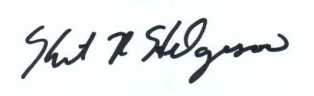 Dr. Kurt R. Helgeson krhelgeson@stcloudstate.edu320-308-3127Affiliate Director – MN Project Lead the WayREGISTRATION INSTRUCTIONS:To earn three St. Cloud State University credits for a Project Lead the Way (PLTW) course, students must complete the “STUDENT INFORMATION” section of this form and submit it to their PLTW high school instructor for approval. Payment of $100, as check or Money Order payable to St. Cloud State University - PLTW, must be submitted along with this form. Registrations will not be processed without payment. PLEASE NOTE:  Required items on this form are marked with * and will be used for identification and to establish or reference your St. Cloud State University student record. STUDENT INFORMATION: SCSU Student ID# (If you have one):       	*Birth date:       *Last Name:        *First Name:      	Middle Initial:      *Home Address:        *City:	     		*State:       	*ZIP Code:       	*Home Phone #:       	*Email Address:           *High School Name:        	*Course(s) applying for credit (Form can be used for more than 1 course):Engineering Courses	Introduction to Engineering Design	Principles of Engineering	Computer Integrated Manufacturing	Civil Engineering & Architecture	Aerospace Engineering	Environmental Sustainability (Bio Engineering)	Digital Electronics	Computer Science and Software Engineering	Engineering Design & Development (Requires portfolio, contact Kurt Helgeson for details.)Bio-Medical Courses	Principles of Biomedical Sciences	Human Body Systems	Medical Interventions	Biomedical Innovation (Requires portfolio, contact Kurt Helgeson for details.)*Student Signature:  ____________________________________________________________________INSTRUCTOR/COURSE INFORMATION:  (to be completed by PLTW Instructor)      Course: 				Final Grade:  		Exam Date: 			Exam Score: 	     Course: 				Final Grade:  		Exam Date: 			Exam Score: 	      Course: 				Final Grade:  		Exam Date: 			Exam Score: 	     Instructor Name: ___________________________________     Instructor Signature:  ______________________________________________________________________________     Instructor Phone #:  ________________________	Instructor E-mail Address: ____________________________________For department use only:Pmt received:Check #:SCSU Term:    Fall     Spring     Summer     Year: _______                        Authorized by: Authorized by: SCSU class #: ETS199 - Section : ______